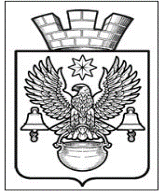 ПОСТАНОВЛЕНИЕАДМИНИСТРАЦИИКОТЕЛЬНИКОВСКОГО ГОРОДСКОГО ПОСЕЛЕНИЯКОТЕЛЬНИКОВСКОГО МУНИЦИПАЛЬНОГО   РАЙОНАВОЛГОГРАДСКОЙ ОБЛАСТИ03.08.2023                                                                    № 648О внесении изменения в постановление администрации Котельниковского городского поселения № 725 от 14.10.2021г. «Об утверждении административного регламента оказания муниципальной услуги «Предоставление  разрешения на условно разрешенный вид использования  земельного участка и (или) объекта капитального строительства»Во исполнение Письма комитета архитектуры и градостроительства Волгоградской области №43-07-03/1526 от 24.05.2023г., руководствуясь Федеральным законом от 06.10.2003 N 131-ФЗ "Об общих принципах организации местного самоуправления в Российской Федерации", Уставом Котельниковского городского поселения, администрация Котельниковского городского поселения ПОСТАНОВЛЯЕТ:1. Внести изменения в административный регламент оказания муниципальной услуги, утвержденный постановлением администрации Котельниковского городского поселения Котельниковского муниципального района Волгоградской области от 14.10.2021 г. № 725 «Об утверждении административного регламента оказания муниципальной услуги «Предоставление разрешения на условно разрешенный вид использования земельного участка и (или) объекта капитального строительства»1.1. Пункт 3.7.5. административного регламента изложить в следующей редакции:«3.7.5. Заявителю в качестве результата предоставления услуги обеспечивается по его выбору возможность:а) получения электронного документа, подписанного с использованием усиленной квалифицированной электронной подписи;б) получения информации из государственных (муниципальных) информационных систем, кроме случаев, когда в соответствии с нормативными правовыми актами такая информация требует обязательного ее подписания со стороны органа (организации) усиленной квалифицированной электронной подписью;в) внесения изменений в сведения, содержащиеся в государственных (муниципальных) информационных системах на основании информации, содержащейся в запросе и (или) прилагаемых к запросу документах, в случаях, предусмотренных нормативными правовыми актами, регулирующими порядок предоставления услуги;г) получения с использованием единого портала электронного документа в машиночитаемом формате, подписанного усиленной квалифицированной электронной подписью со стороны органа (организации) (далее - электронный документ в машиночитаемом формате).      При получении результата предоставления услуги на Едином портале государственных и муниципальных услуг в форме электронного документа дополнительно обеспечивается возможность получения по желанию заявителя документа на бумажном носителе, подтверждающего содержание электронного документа.      Информация об электронных документах - результатах предоставления услуг, в отношении которых предоставляется возможность, предусмотренная абзацем вторым настоящего пункта, размещается оператором Единого портала государственных и муниципальных услуг в едином личном кабинете или в электронной форме запроса.       Возможность получения результата предоставления услуги в форме электронного документа или документа на бумажном носителе обеспечивается заявителю в течение срока действия результата предоставления услуги (в случае если такой срок установлен нормативными правовыми актами Российской Федерации).».1.2. В абзацах 2,3,4 пункта 5.2  административного регламента  слова «либо регионального портала государственных и муниципальных услуг» исключить.  2. Обнародовать настоящее постановление путем размещения на официальном сайте администрации Котельниковского городского поселения.3. Контроль за исполнением настоящего постановления возложить на заместителя главы Котельниковского городского поселения А. Б. Страхова.И.о. Главы Котельниковского городского поселения                                                                                  А. Б. Страхов